ALBINEA PADEL CENTER 2023 - 2024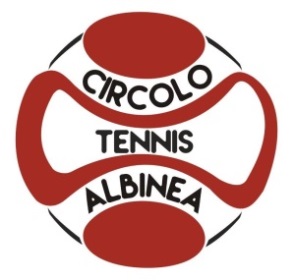 PREMESSAIl CT Albinea organizza per il 1°anno l’Albinea PADEL Center riconosciuto dal CONI e dalla Federazione Italiana Tennis e Padel.Le lezioni avranno luogo nelle strutture coperte e scoperte del Circolo.Le lezioni inizieranno lunedì 2 Ottobre 2023 e termineranno il 31 maggio 2024 con la frequenza di allenamenti prevista dalla categoria o dal programma tecnico concordato con i Maestri. Tutte le lezioni si svolgeranno nei giorni non festivi dal lunedì al venerdì. Le fasce orarie delle lezioni varieranno a seconda della categoria di appartenenza e dei gruppi che saranno costituiti. Le attività dei corsi, per il periodo interessato, osservano di norma il calendario scolastico. La Direzione della Scuola si riserva la possibilità di sospendere l’attività sportiva per un numero totale di due settimane durante il periodo delle predette festività.Ogni assenza dovrà essere giustificata alla Segreteria Sportiva del Circolo con un avviso telefonico o per mail a direzione@tennisalbinea.com. Le lezioni non effettuate per impraticabilità dei campi o per assenze degli allievi non saranno rimborsate o recuperate. La Direzione ha la facoltà di sospendere o escludere dalla Scuola coloro che si rendessero responsabili di atti di indisciplina, senza che ciò comporti la restituzione della quota o di parte di essa.La Direzione declina ogni responsabilità per gli eventuali infortuni che dovessero accadere agli allievi al di fuori delle ore di lezione. Le ultime due settimane della Scuola saranno soprattutto dedicate a tornei di fine corso. Iniziative comuni a tutta la Scuola saranno comunicate durante l’anno (festa di Natale, festa di fine corso ecc.).  ISCRIZIONIColoro che desiderano iscriversi all’Albinea PADEL Center devono compilare e consegnare alla Segreteria del Circolo:l’apposito modulo di iscrizione, su cui dovrà essere apposta la firma di un genitore o di chi ne esercita la patria potestà;il certificato medico di idoneità alla pratica sportiva non agonistica o agonistica in corso di validità;il modulo relativo alle “Altre informazioni personali di tipo sanitario”, obbligatorio in caso di iscrizione di un figlio minore o di un altro soggetto sottoposto a tutela;il modulo per l’autorizzazione al trattamento dei dati personali e sensibili ai fini della Privacy, debitamente sottoscritto negli appositi spazi per il rilascio dei vari tipi di consenso informato.I corsi si rivolgono a bambini e ragazzi di età compresa tra i 10 e 18 anni; gli allievi saranno suddivisi in gruppi omogenei per livello e fascia d’età.L’obiettivo della scuola padel è quello di costruire le basi tecniche e tattiche per l’apprendimento della disciplina e il divertimento è assicurato.I corsi sono divisi in 2 quadrimestri, la frequenza mono o bisettimanale della durata di 90 minuti ( di cui 30 minuti dedicati alla preparazione atletica).Apertura Iscrizioni: dal 28 Agosto 2023Per iscrizioni a corsi iniziati, ci si potrà rivolgere direttamente alla Segreteria Sportiva. Per i nuovi iscritti è prevista una lezione di prova gratuita fissata per le giornate del 11-13-14 settembre dalle ore 16:30, in base alle fasce di età.Nella stesura degli orari sarà tenuto conto delle disponibilità degli impianti, della omogeneità del gruppo dei partecipanti in funzione di una corretta programmazione tecnica. Eventuali specifiche richieste da parte degli allievi saranno accolte solo se compatibili con quanto sopra.AMMISSIONE Alla Scuola saranno ammessi i giovani di ambo i sessi di età compresa fra 10 e 18 anni. Al fine di garantire la qualità di intervento e di insegnamento verso gli allievi nel contesto degli spazi e dei tempi a disposizione, si è reso necessario introdurre una limitazione massima di iscritti. Priorità di ingresso viene assegnata ai figli dei Soci del Circolo ed a coloro che si iscrivono al periodo di attività annuale (Settembre-Maggio). Per quadrimestre si intendono i periodi Settembre-Gennaio e Febbraio-Maggio. QUOTA DI PARTECIPAZIONE Tutti i partecipanti all’Albinea Tennis Center, al momento dell’iscrizione, sono tenuti al pagamento di una quota di adesione fissata in € 60,00 per il kit di materiale sportivo Australian.Nella tassa di frequenza non è compresa :la Tessera FIT “Non Agonistica” o “Agonistica”, settore PADEL obbligatoria e da sottoscrivere prima dell’inizio del corso sulla pagina tesseramento.federtennis.it. La tessera ha validità annuale (1-1/31-12) e dà diritto all’assicurazione FIT sugli infortuni. Una volta completata la richiesta sul sito è possibile pagare la quota in Reception. La tessera deve essere valida sia nel 2023 che nel 2024, quindi a gennaio andrà rinnovata.Sconto fratelli (riservato ai soli Soci): da applicarsi ai fratelli che si iscrivono successivamente al primo. Lo sconto di € 30,00 verrà applicato solo in caso di iscrizioni a corsi completi ed annuali di tennis.Rimborsi: In tutte le categorie ed in tutte le opzioni di partecipazione non è previsto alcun rimborso in caso di rinuncia o di ridotta partecipazione alle attività dell’Albinea Padel School.SCUOLA SECONDARIA PRIMO GRADO   – Per ragazzi/e 2010-2013Corso di Padel dove strumenti e dimensione del campo sono adattati alle caratteristiche fisiche e tecniche dall’allievo avendo come principale obiettivo una crescita sportiva e coordinativa graduale: Frequenza:   2 lezioni settimanali di 90 minutiGruppi: 	4 unità a campoGiorni: 	due giornate a scelta dal lunedì al venerdì Orario:	da stabilire in base all’età e alle capacitàCosto Iscrizione Annuale:  	Soci  	€ 520,00  di cui il 50% all’atto dell’iscrizione e il saldo al 31/01/2024Albinetani  	€ 600,00  di cui il 50% all’atto dell’iscrizione e il saldo al 31/01/2024Non Soci 	€ 640,00  di cui il 50% all’atto dell’iscrizione e il saldo al 31/01/2024Per la frequenza monosettimanale la quota di partecipazione annuale sarà: Soci € 320,00 - Albinetani € 350,00 - Non Soci € 390,00. In caso di frequenza trisettimanale l’abbonamento subirà un incremento del 30% rispetto alla frequenza bisettimanaleSCUOLA SECONDARIA SECONDO GRADO  –  Per ragazzi/e 2009-2005Corso di Padel  per costruire le basi tecnico-tattiche e agonistiche con la finalità alla pratica di tornei giovanili interni ed esterni : 	Frequenza:   2 lezioni settimanali di 90 minutiGruppi: 	4  unità a campo					Giorni: 	due giornate a scelta dal lunedì al venerdì Orario:	da stabilire in base all’età e alle capacitàCosto Iscrizione Annuale:  	Soci  	€ 520,00  di cui il 50% all’atto dell’iscrizione e il saldo al 31/01/2024Albinetani  	€ 600,00  di cui il 50% all’atto dell’iscrizione e il saldo al 31/01/2024Non Soci 	€ 640,00  di cui il 50% all’atto dell’iscrizione e il saldo al 31/01/2024Per la frequenza monosettimanale la quota di partecipazione annuale sarà: Soci € 320,00 - Albinetani € 350,00 - Non Soci € 390,00. In caso di frequenza trisettimanale l’abbonamento subirà un incremento del 30% rispetto alla frequenza bisettimanaleInformativa privacy ex art. 13 D.lgs. 196/2003Gentile Signore/a,Desideriamo informarLa che il D.lgs. n.196 del 30 giugno 2003 “Codice in materia di protezione dei dati personali” e sue successive modifiche e/o integrazioni, prevede la tutela delle persone e degli altri soggetti rispetto al trattamento dei dati personali.Secondo la normativa indicata, tale trattamento deve essere improntato ai principi di correttezza, liceità e trasparenza per  la tutela della Sua riservatezza e dei Suoi diritti.Ai sensi dell'articolo 13 del citato D.lgs. n.196/2003, Le forniamo pertanto le seguenti informazioni:1. Il Circolo Tennis Albinea Associazione Sportiva Dilettantistica, in qualità di Titolare del trattamento, tratterà i dati, che saranno da Lei conferiti al momento dell’iscrizione ai corsi ed alle iniziative del Circolo, unicamente per l’espletamento delle attività istituzionali, con particolare riferimento all’attività sportiva, formativa e ricreativa.2. Il trattamento dei dati sarà effettuato dal personale del Circolo Tennis Albinea in qualità di “Incaricati”, con modalità cartacee ed elettroniche tali da garantire in ogni caso elevati standard di sicurezza e riservatezza, avendo ricevuto al riguardo adeguate istruzioni operative.3. Il conferimento dei dati è facoltativo ma l'eventuale rifiuto di fornire i dati richiesti può comportare la mancata o parziale esecuzione del contratto e l’impossibilità da parte dell’Associazione di dare corso ai rapporti con l’interessato.4. Per lo svolgimento delle attività istituzionali dell’Associazione, i dati da Lei conferiti potranno essere comunicati ad altri Soggetti, quali ad esempio altri Soci del Circolo, Società del Gruppo, Collaboratori e Istruttori sportivi dell’Associazione, Enti di promozione sportiva, Federazioni sportive, CONI, Compagnie assicurative, Enti professionali, legali e commerciali, Società di elaborazione dati, Società di consulenza, Amministrazione finanziaria, Agenzia delle Entrate, Guardia di Finanza, Società alle quali l’Associazione si affida per lo svolgimento di alcune sue attività istituzionali. I predetti Soggetti tratteranno, a loro volta, i dati in qualità di Titolari autonomi, ovvero in qualità di Responsabili esterni ove designati.5. I dati identificativi da Lei conferiti potranno essere diffusi tramite comunicati stampa affissi presso la Sede dell’Associazione, ovvero in altra forma elettronica o tramite filmati. E’ prevista la possibilità di utilizzare anche le immagini dell’interessato, solo se inerenti all’attività svolta in qualità di iscritto dell’Associazione.I dati inerenti alla salute degli atleti dovranno essere trattati da centri medici specializzati nel valutare l’idoneità alla pratica sportiva specifica ed il loro conferimento riveste carattere di obbligatorietà per consentire all’Associazione di adempiere agli obblighi di legge. Il Trattamento sarà effettuato su tali dati, nei limiti indicati dall’Autorizzazione generale del Garante n. 2 e 3/2004 ed ha le seguenti finalità: adempimenti di Legge connessi all’attività sportiva dilettantistica ed agonistica ed in particolare verifica l’idoneità alla pratica sportiva. Il Trattamento sarà effettuato con le stesse modalità di cui al precedente punto n. 3. I dati in questione non saranno oggetto di diffusione, come da art. 26, comma 5 del D.lgs 196/2003. Potranno eventualmente essere portati a conoscenza dei componenti del Consiglio direttivo dell’Associazione o dei Responsabili Tecnici, oltre che degli incaricati al trattamento. Il conferimento dei dati sanitari è obbligatorio nei limiti delle disposizioni di legge e dei regolamenti, l’eventuale rifiuto a fornirli potrebbe comportare la mancata prosecuzione del rapporto.6. Il Titolare del trattamento è il CIRCOLO TENNIS ALBINEA ASSOCIAZIONE SPORTIVA DILETTANTISTICA7. Il Responsabile del trattamento è il Presidente pro - tempore dell’Associazione Sportiva Dilettantistica.8. Il luogo del trattamento ed i recapiti sono i seguenti: Via A. Grandi, 6 – 42020 Albinea (RE) – Tel. 0522/597505. 9. In ogni momento Lei potrà esercitare i Suoi diritti nei confronti del Titolare del trattamento, ai sensi dell'art.7 del D.lgs. n.196/2003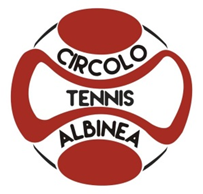 DOMANDA DI ISCRIZIONEALBINEA PADEL CENTER  2023 - 2024Il sottoscritto………………………………….…………Socio        Albinetano         Non Socio                              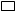 chiede che il/la figlio/a ………………………………………………………………………………..nato/a  il ………………………… a ……………………………………………………………….....residente  a ……………………………… in via………………………………………………n°……..tel. casa ……………………………………….tel. lavoro………………….…………………………cellulare ……………………………….……   e-mail ……………………………………………..…Sia ammesso/a  al corso di:I___I Scuola Secondaria primo gradoI___I Scuola Secondaria secondo grado Si richiede la frequenza monosettimanale                   SI                NOL’iscritto/a frequenta una scuola a tempo pieno         SI                NOIndisponibilità a partecipare nelle giornate di ……………………………………………….………..Allego alla domanda il Certificato medico di idoneità alla pratica sportiva.Allego alla domanda il modulo “Altre informazioni personali sanitarie”, debitamente sottoscritto, obbligatorio in caso di iscrizione di un figlio minore o di altro soggetto sottoposto a tutela.Nel dichiarare di aver preso adeguata visione delle norme regolamentari e di aver ricevuto l’Informativa inerente la privacy, provvedo a consegnare alla Segreteria del Circolo la documentazione richiesta, unitamente al modulo di Consenso informato, debitamente sottoscritto per l’autorizzazione al trattamento dei dati da me conferiti.Data …………………                    					  ……………………………………………………………	      Firma del genitoreo di chi ne esercita la patria potestàDECRETO LEGISLATIVO N. 196/2003 -  Art. 7 - Diritto di accesso ai dati personali ed altri diritti1. L'interessato ha diritto di ottenere la conferma dell'esistenza o meno di dati personali che lo riguardano, anche se non ancora registrati, e la loro comunicazione in forma intelligibile.2. L'interessato ha diritto di ottenere l'indicazione:dell'origine dei dati personali e delle finalità e modalità del trattamento;della logica applicata in caso di trattamento effettuato con l'ausilio di strumenti elettronici;degli estremi identificativi del titolare, dei responsabili e del rappresentante designato ai sensi dell'articolo 5, comma 2;dei soggetti o delle categorie di soggetti ai quali i dati personali possono essere comunicati o che possono venirne a conoscenza in qualità di rappresentante designato nel territorio dello Stato, di responsabili o incaricati.3. L'interessato ha diritto di ottenere:l'aggiornamento, la rettificazione ovvero, quando vi ha interesse, l'integrazione dei dati;la cancellazione, la trasformazione in forma anonima o il blocco dei dati trattati in violazione di legge, compresi quelli di cui non è necessaria la conservazione in relazione agli scopi per i quali i dati sono stati raccolti o successivamente trattati;l'attestazione che le operazioni di cui alle lettere a) e b) sono state portate a conoscenza, anche per quanto riguarda il loro contenuto, di coloro ai quali i dati sono stati comunicati o diffusi, eccettuato il caso in cui tale adempimento si rivela impossibile o comporta un impiego di mezzi manifestamente sproporzionato rispetto al diritto tutelato.4. L'interessato ha diritto di opporsi, in tutto o in parte:per motivi legittimi al trattamento dei dati personali che lo riguardano, ancorché pertinenti allo scopo della raccolta;al trattamento di dati personali che lo riguardano a fini di invio di materiale pubblicitario o di vendita diretta o per il compimento di ricerche di mercato o di comunicazione commerciale.RILASCIO DEL CONSENSO PER IL TRATTAMENTO DEI DATI PERSONALI Il sottoscritto …………………………………………………. Genitore di  (cognome) …………………………………(nome) …………………………………………………              Residente in ……………………………………………. Via………………………………………………………                 N.°………acquisite le informazioni fornite dal titolare del trattamento ai sensi dell'art. 13 del D.lgs. n. 196/2003-presta il suo consenso per il trattamento dei dati personali e identificativi necessari allo svolgimento delle operazioni indicate nell'informativa. Tale consenso è facoltativo, ma il suo mancato rilascio comporta l’impossibilità di dare corso al rapporto. Firma leggibile .......................................................................-presta il suo consenso per la comunicazione dei dati sensibili (sanitari) ai soggetti indicati nell'informativa. Tale consenso è obbligatorio.Firma leggibile .......................................................................-presta il suo consenso per la diffusione dei dati personali unitamente all’immagine dell’interessato, nell'ambito indicato nell'informativa. Tale consenso è facoltativo.Firma leggibile .......................................................................-presta il suo consenso per l’invio di eventuale materiale informativo o promozionale a norma del D.lgs 196/03. Tale consenso è facoltativo.  Firma leggibile ...............................................................……...Data: ……………………………ALTRE INFORMAZIONI PERSONALI DI CARATTERE SANITARIOAllergie o intolleranza a cibi, bevande, insetti, altro (allegare la dichiarazione del medico curante):………………………………………………………………………………………Farmaci da assumere durante la giornata (allegare la dichiarazione del medico curante):………………………………………………………………………………………..Eventuali altre informazioni utili: …………………………………………………………….…………………………………………………………………………………………………Data:……………………... 	        						………………………………………………………………						 		 Firma del Genitore o di chi ne esercita la patria potestàN.B. La compilazione e la sottoscrizione del presente modulo è obbligatoria in caso di iscrizione di un figlio minore o di altro soggetto sottoposto a tutela. In caso di assenza di esigenze di carattere particolare, si prega cortesemente di indicare “Nulla da segnalare”.  Grazie per la collaborazione.Circolo Tennis Albinea Associazione Sportiva DilettantisticaCIRCOLO TENNIS ALBINEA ASSOCIAZIONE SPORTIVA DILETTANTISTICAAllegato al Modulo di iscrizione 